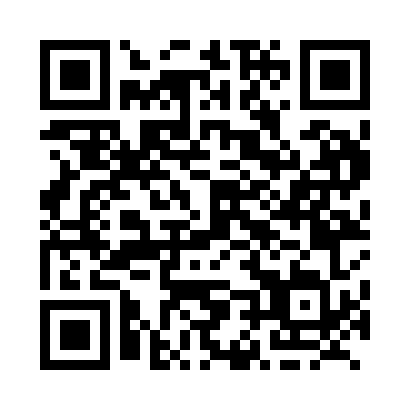 Prayer times for Gogama, Ontario, CanadaWed 1 May 2024 - Fri 31 May 2024High Latitude Method: Angle Based RulePrayer Calculation Method: Islamic Society of North AmericaAsar Calculation Method: HanafiPrayer times provided by https://www.salahtimes.comDateDayFajrSunriseDhuhrAsrMaghribIsha1Wed4:276:091:246:278:4010:222Thu4:246:071:246:288:4110:243Fri4:226:051:246:298:4310:264Sat4:206:041:246:308:4410:295Sun4:186:021:246:318:4510:316Mon4:156:011:236:318:4710:337Tue4:135:591:236:328:4810:358Wed4:115:581:236:338:5010:379Thu4:095:561:236:348:5110:3910Fri4:075:551:236:358:5210:4111Sat4:055:541:236:358:5410:4312Sun4:025:521:236:368:5510:4513Mon4:005:511:236:378:5610:4714Tue3:585:501:236:388:5710:4915Wed3:565:491:236:388:5910:5116Thu3:545:471:236:399:0010:5317Fri3:525:461:236:409:0110:5618Sat3:505:451:236:419:0210:5819Sun3:485:441:236:419:0411:0020Mon3:465:431:236:429:0511:0221Tue3:455:421:246:439:0611:0422Wed3:435:411:246:439:0711:0623Thu3:415:401:246:449:0811:0824Fri3:395:391:246:459:0911:1025Sat3:375:381:246:459:1111:1126Sun3:365:371:246:469:1211:1327Mon3:345:361:246:479:1311:1528Tue3:335:351:246:479:1411:1729Wed3:315:351:246:489:1511:1930Thu3:295:341:256:499:1611:2031Fri3:295:331:256:499:1711:21